II. ¿Qué le gusta hacer?Look at the pictures. Choose 3 people from the pictures and write what they like to do.  See the model for help.Ricky Martin:  A Rick Martin le gusta cantar.1. ________________________________________________________2. ________________________________________________________3. ________________________________________________________Tarea				       Me llamo ____________________¿Cómo es?  				Fecha: _______________________Mira el vocabulario nuevo.  Escribe el adjetivo apropiado para la foto.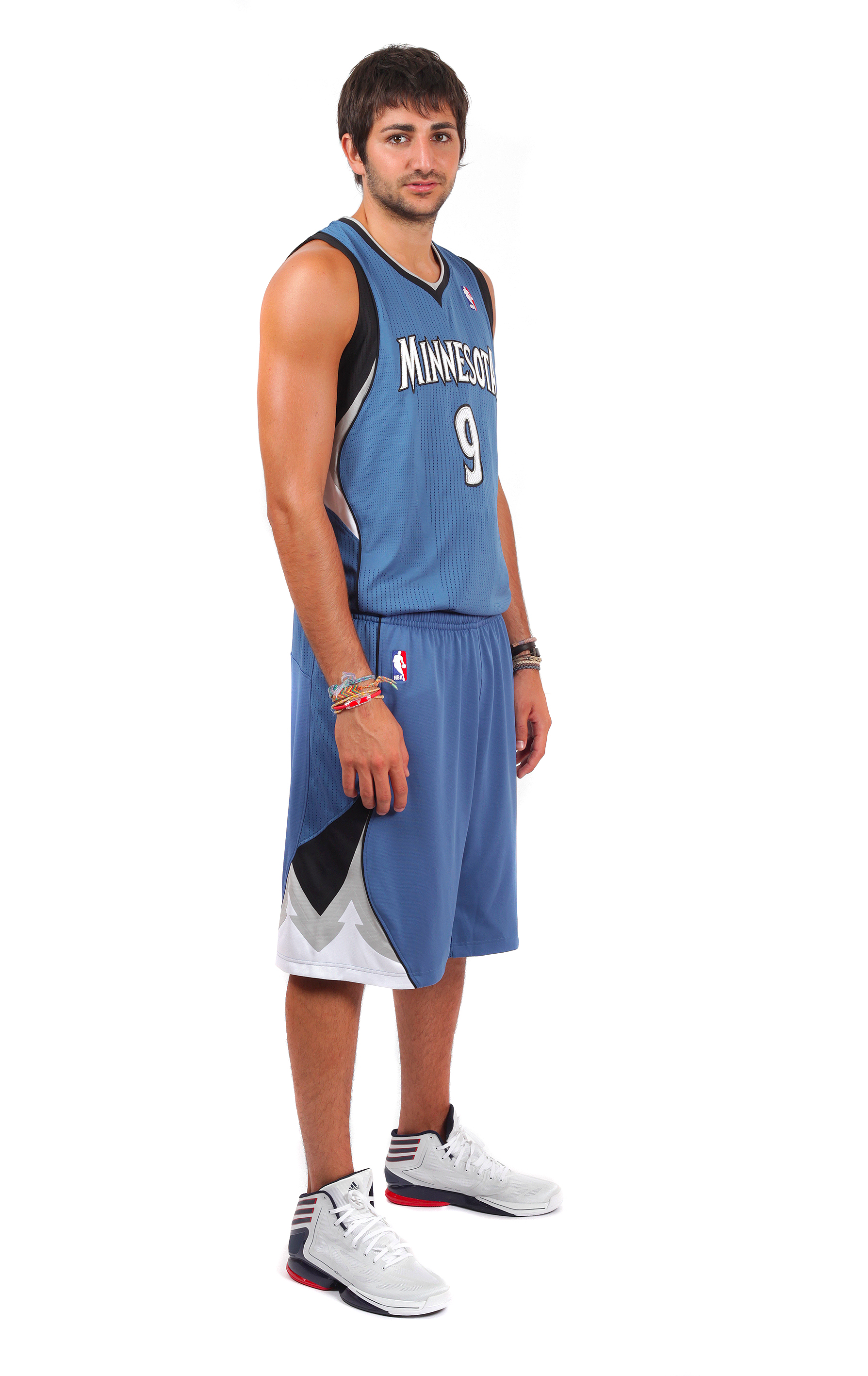 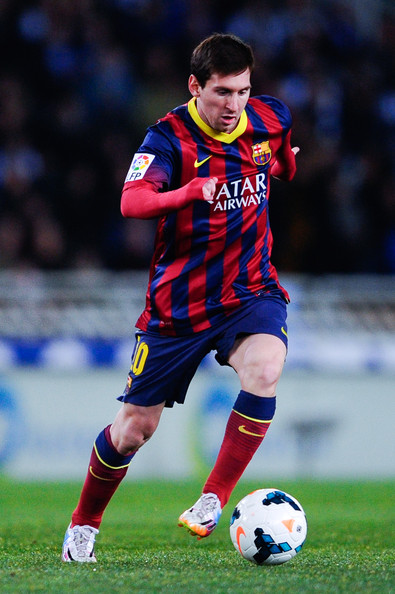 0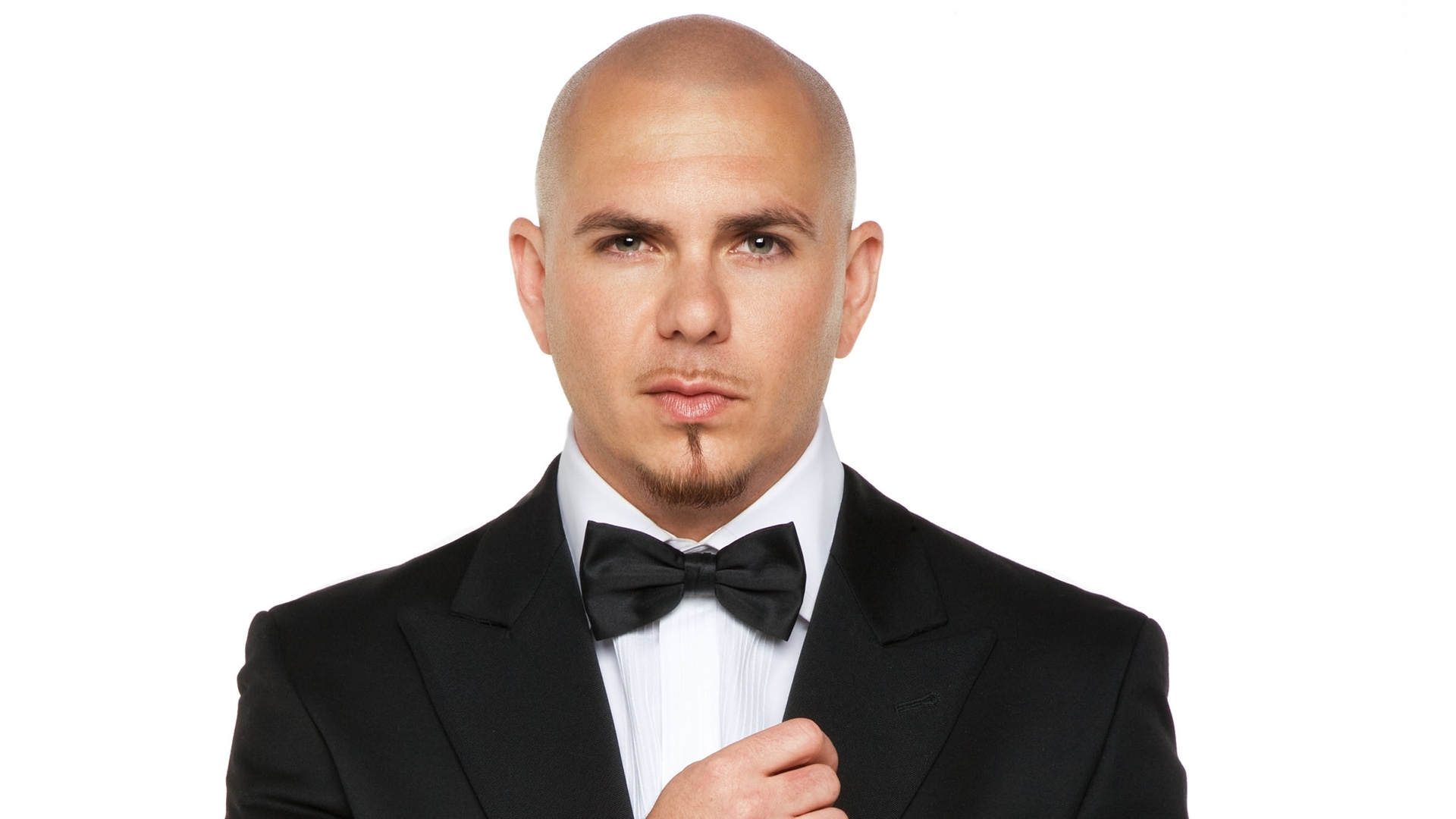 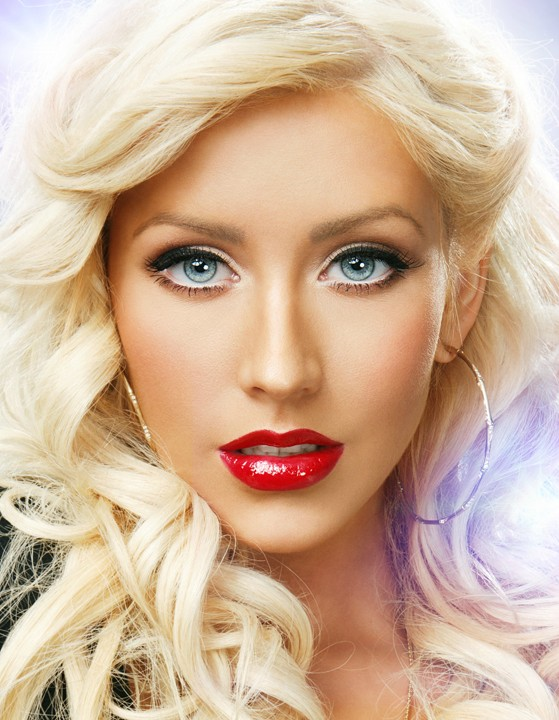 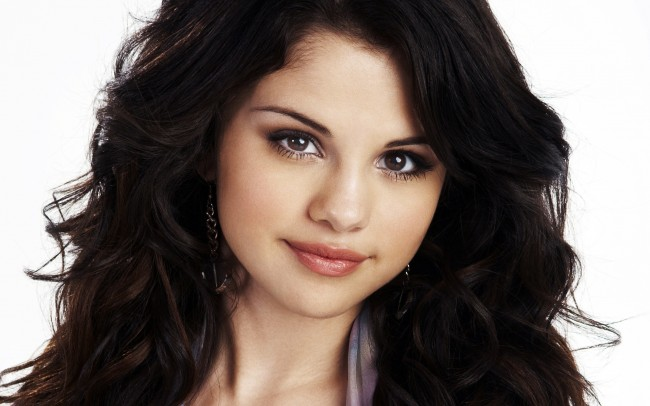 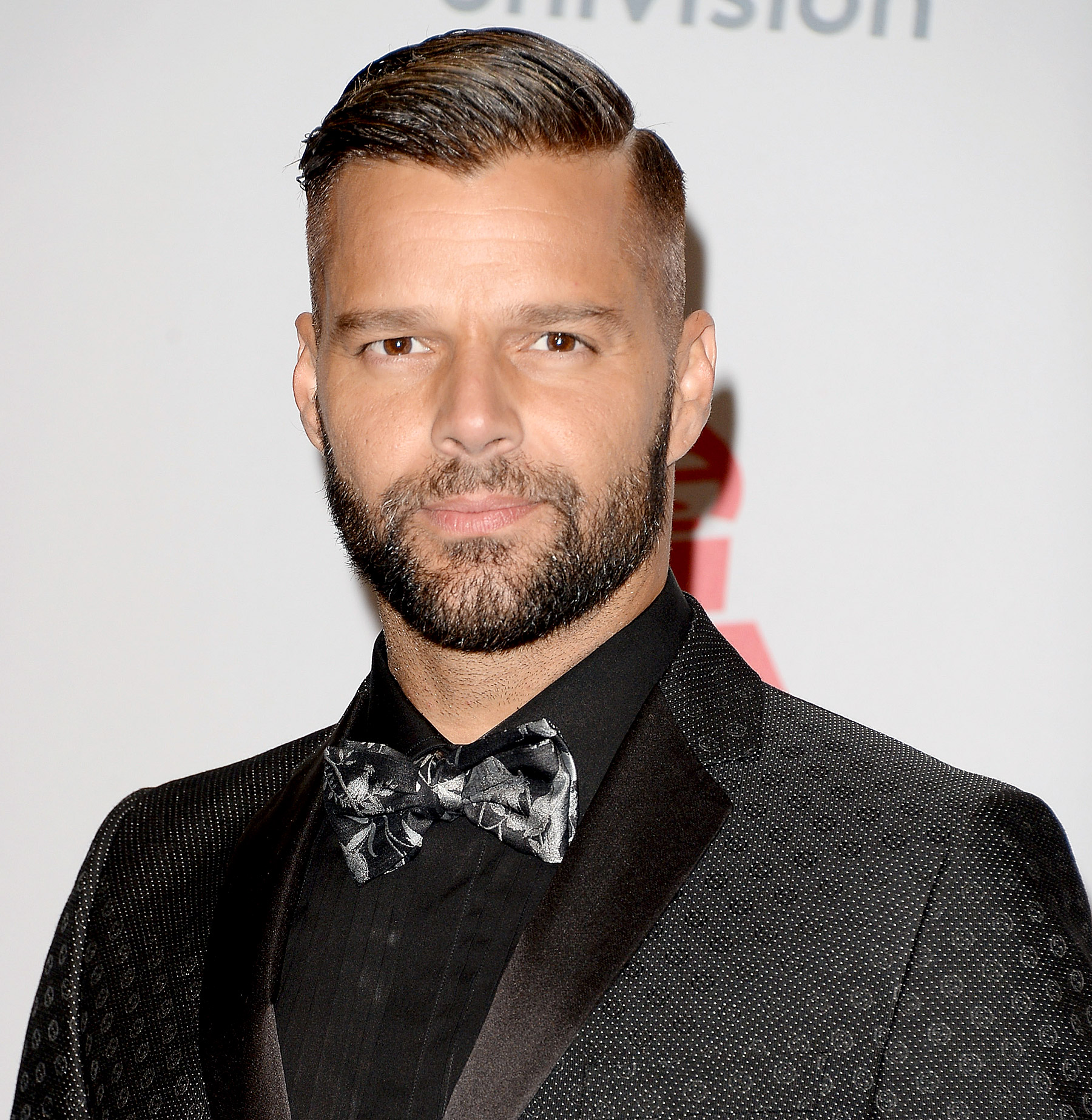    atlético/a              alto/a                 moreno / a            rubio/a                            bajo / a               calvo / a